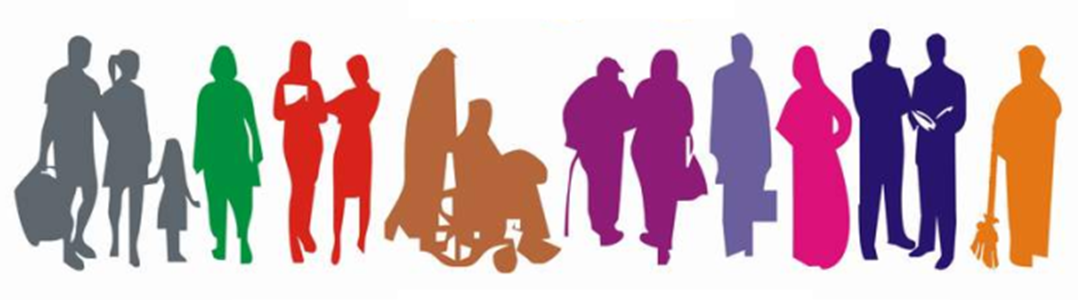 Student Equality Data 2017-2018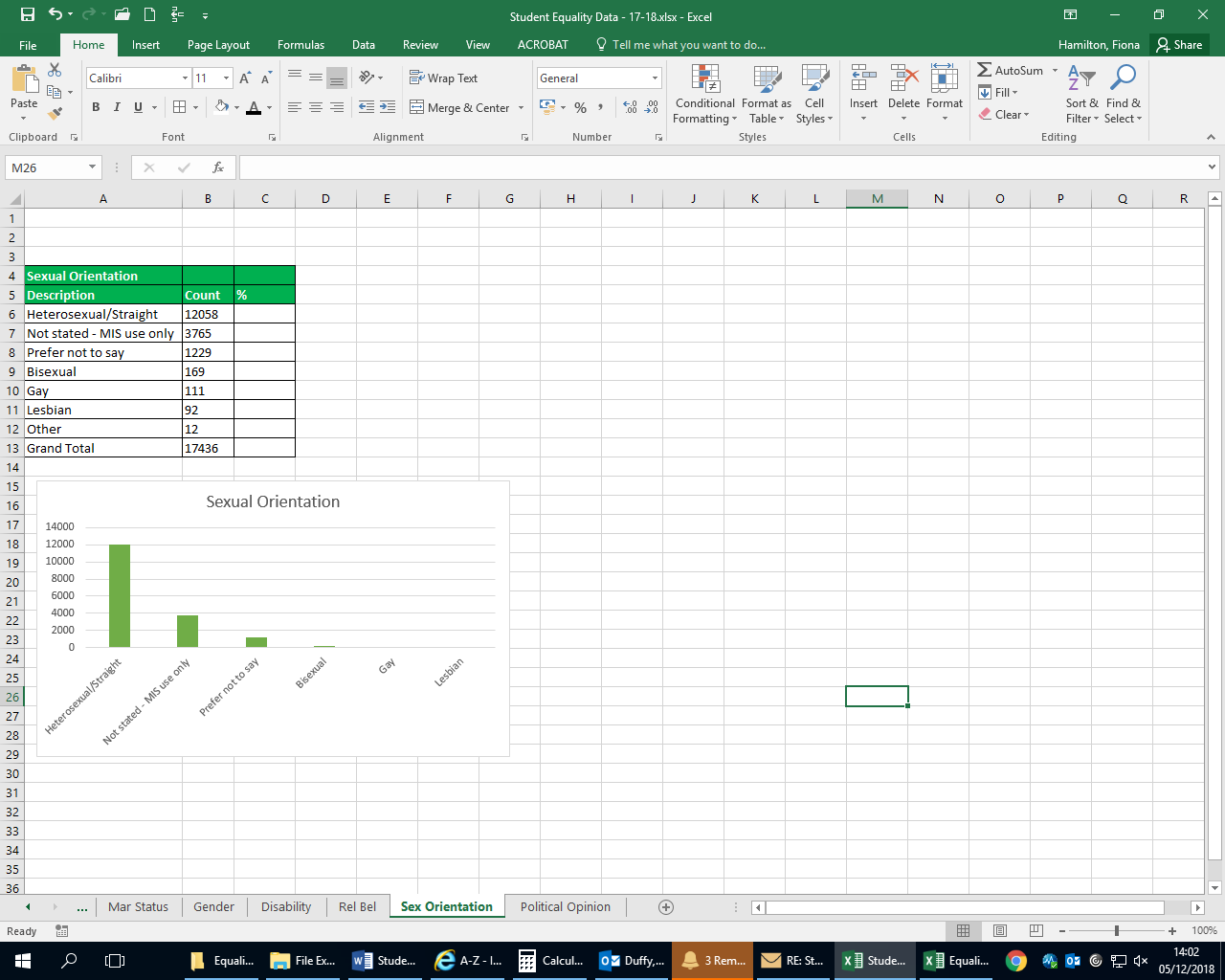 Religious BeliefDescriptionCount%Roman Catholic889751.03%None317418.20%Not stated - MIS use only266215.27%Presbyterian Church in Ireland10936.27%Church of Ireland7554.33%Other Religion3552.04%Other Christian3061.75%Buddhist550.32%Methodist530.30%Muslim510.29%Hindu160.09%Other100.06%Jewish50.03%Sikh30.02%Baptist10.01%Grand Total17436100.00%Political OpinionDescriptionCount%Not Stated - MIS use only639536.68%Nationalist417923.97%Prefer not to say329418.89%None14618.38%Other10556.05%Unionist10526.03%Grand Total17436100.00%Racial GroupDescriptionCount% (inc white)% (not inc white)White1616692.72%-Not stated - MIS use only9575.48%76.99%Mixed Ethnic Other870.50%6.85%Any Other Ethnic Group740.42%5.83%Black African330.19%2.60%Indian270.15%2.13%Black Other250.14%1.97%Irish Traveller200.11%1.57%Black Caribbean160.09%1.26%Chinese160.09%1.26%Pakistani130.07%1.02%Other0.03%0.39%Bangladeshi20.01%0.16%Grand Total17436100.00%AgeDescriptionCount%18 and under675838.76%19 to 30510229.26%31 to 40221912.73%41 to 5015098.65%51 to 609885.67%61 and over8604.93%Total17436100.00%Marital StatusDescriptionCount%Single1212969.56%Not stated - MIS use only268115.38%Married183110.50%In a civil partnership2311.32%Separated2281.31%Divorced/Dissolved2181.25%Widowed/Surviving partner1100.63%Other80.05%Grand Total17436100.00%Sexual OrientationDescriptionCount%Heterosexual/Straight1205869.16%Not stated - MIS use only376521.59%Prefer not to say12297.05%Bisexual1690.97%Gay1110.64%Lesbian920.53%Other120.07%Grand Total17436100.00%GenderDescriptionCount%Female912352.32%Male831047.66%Other30.02%Grand Total17436100.00%Disability DescriptionCount%None1317675.57%Specific learning disability (eg dyslexia, dysgraphia)15318.78%Disability, Special Need or Medical Condition10476.00%Unseen Disability (eg diabetes, epilepsy)3151.81%Autistic spectrum disorder/Asperger's syndrome2601.49%Mental health difficulty2131.22%Unknown1991.14%Not Stated1861.07%Two or More1811.04%Wheelchair or mobility difficulty1400.80%Blind or partially sighted1080.62%Deaf or hard of hearing770.44%Other30.02%Grand Total17436100.00%Dependant ChildDescriptionCount  %No1635393.79%Yes10836.21%Grand Total17436100.00%Dependant AdultDescriptionCount%No1723598.85%Yes2011.15%Grand Total17436100.00%Community BackgroundDescriptionCount%Roman Catholic994557.04%Not stated - MIS use only316518.15%Protestant273515.69%No Religion12146.96%Other Christian2511.44%Non-Christian1180.68%Other  80.05%Grand Total17436100.00%